WNIOSEK O WYDANIE ZAŚWIADCZEŃ O SAMODZIELNOŚCI LOKALI (podstawa prawna: art. 217 § 1 ustawy z dnia 14 czerwca 1960 r. – Kodeksu Postępowania Administracyjnego oraz art. 2 ust. 3 ustawy z dnia 24 czerwca 1994 r. o własności lokali)         Wydział Architektury, Budownictwa i Inwestycji         Starostwa Powiatowego w Miliczu         ul. Wojska Polskiego 38, 56-300 MiliczDane identyfikacyjne inwestora/inwestorów :	imię i nazwisko lub nazwa instytucji/pieczęć:................................................................ ………………………………………………………………………miejscowość: ............................................................. ulica: ........................................................................nr domu: ................... nr lokalu: ................. kod pocztowy: .....................  telefon/e-mail (nieobowiązkowo): .......................................................................................................................................Dane identyfikacyjne pełnomocnikaimię i nazwisko lub nazwa instytucji/pieczęć:............................................................. …………………………………………………………………………..miejscowość: ................................................................ ulica: ........................................................................nr domu: ................... nr lokalu: ................. kod pocztowy: ..........................  telefon/e-mail (nieobowiązkowo): .................................................................................................................................WNOSZĘ O WYDANIE ZAŚWIADCZEŃ O SMODZIELNOŚCI LOKALI:(Wypełnić jeden wniosek dla wszystkich lokali położonych w jednym budynku/klatce)Dane identyfikacyjne lokali: Rodzaj lokali:      mieszkalny      garaż      użytkowy(podać przeznaczenie)………………………………………………..…….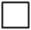 Wymienić pomieszczenia przynależne:………………………………………………………………………………………….……………..Znajdujące się (podać gdzie są położone)……………………………………………………………………………………………………..Miejscowość……………………………………………..Ulica/Plac……………………………………….Numer dom……………….…….Numery lokali:…………….…………………………………………………………………………………………………………………….numer działki/ arkusz mapy/ obręb:1) …………………………………………………………………………………           4) …………………………………………………………………………….……2) …………………………………………………………………………………           5)…………………………………………………………….…………………....3) …………………………………………………………………………………           6) ………………………………………………………………….……………….4.    Oświadczenie wnioskodawcy uzasadniające jego interes prawny uzyskaniu zaświadczenia (określić cel, któremu ma służyć zaświadczenie)………………………………………………………………………………………………………………………………………………………………………………………………………………………………………………………………………………………………Do wniosku dołączam:Kopie rzutów i przekrojów odpowiedniej części budynku z jednoznacznie zaznaczony, obrysem lokali i pomieszczeń przynależnych, z opisem pomieszczeń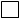 Rysunki z posiadanej dokumentacji, opatrzone oświadczeniem właściciela, że przedstawiony stan jest aktualny, a po zakończeniu budowy/przebudowy nie zostały wprowadzone żadne zmiany dodatkowo załączyć należy:- dla lokali w budynkach nowo wzniesionych – kopię pozwolenia na użytkowanie, zaświadczenia, zawiadomienia o zakończeniu budowy;- dla lokali przebudowanych po oddaniu do użytkowania budynku – kopię pozwolenia na budowę, zaświadczenia, zgłoszenia prowadzenia robót budowlanych lub- inwentaryzację budowlaną odpowiedniej części budynku wykonaną przez osobę z uprawnieniami budowlanymiOświadczenie osoby posiadające uprawnienia budowlane, że dany lokal spełnia wymogi art. 2 ust. 3 ustawy z 24 czerwca 1994 r. o własności lokali i może służyć swemu przeznaczeniu Upoważnienie udzielone osobie działającej w imieniu inwestoraDowód wpłaty opłaty skarbowej DOPŁATA SKARBOWA                 (wypełnia wnioskodawca zaznaczając właściwe kwadraty)                                   OPŁATA SKARBOWA                 (wypełnia wnioskodawca zaznaczając właściwe kwadraty)                                   OPŁATA SKARBOWA                 (wypełnia wnioskodawca zaznaczając właściwe kwadraty)                                   OPŁATA SKARBOWA                 (wypełnia wnioskodawca zaznaczając właściwe kwadraty)                                   OPŁATA SKARBOWA                 (wypełnia wnioskodawca zaznaczając właściwe kwadraty)                                   OPŁATA SKARBOWA                 (wypełnia wnioskodawca zaznaczając właściwe kwadraty)                                   OPŁATA SKARBOWA                 (wypełnia wnioskodawca zaznaczając właściwe kwadraty)                                   OPŁATA SKARBOWA                 (wypełnia wnioskodawca zaznaczając właściwe kwadraty)                                   OPŁATA SKARBOWA                 (wypełnia wnioskodawca zaznaczając właściwe kwadraty)                                   OPŁATA SKARBOWA                 (wypełnia wnioskodawca zaznaczając właściwe kwadraty)                                   Nie podlega Art.2 ust.1 pkt 2Art.2 ust.1 pkt 2Art.2 ust.1 pkt 2Art.2 ust.1 pkt 2Budownictwo mieszkaniowe (w tym urządzenia i budowle z nim związane)Budownictwo mieszkaniowe (w tym urządzenia i budowle z nim związane)Budownictwo mieszkaniowe (w tym urządzenia i budowle z nim związane)□□□zwolnienieArt.7Art.7Art.7Art.7Pkt 2Jednostki budżetoweJednostki budżetowe□□□zwolnienieArt.7Art.7Art.7Art.7Pkt 3Jednostki samorządu terytorialnegoJednostki samorządu terytorialnego□□□zwolnienieArt.7Art.7Art.7Art.7Pkt 4Organizacje pożytku publicznegoOrganizacje pożytku publicznego□□□zwolnienieArt.7Art.7Art.7Art.7Pkt 5Korzystanie z pomocy społecznej z powodu ubóstwaKorzystanie z pomocy społecznej z powodu ubóstwa□□□zwolnienieInne przypadki przewidziane ustawą art……..Inne przypadki przewidziane ustawą art……..Inne przypadki przewidziane ustawą art……..Inne przypadki przewidziane ustawą art……..Inne przypadki przewidziane ustawą art……..Inne przypadki przewidziane ustawą art……..Inne przypadki przewidziane ustawą art……..□□□KwotapobranapobranapobranapobrananależnadopłatazwrotZweryfikowano wysokość pobranej opłatypodpis i pieczęćZweryfikowano wysokość pobranej opłatypodpis i pieczęćZweryfikowano wysokość pobranej opłatypodpis i pieczęćpełnomocnictwo17zł. 17zł. 17zł. □Zweryfikowano wysokość pobranej opłatypodpis i pieczęćZweryfikowano wysokość pobranej opłatypodpis i pieczęćZweryfikowano wysokość pobranej opłatypodpis i pieczęćzaświadczeniezaświadczeniezaświadczenie17 zł. x ….. = 17 zł. x ….. = Zweryfikowano wysokość pobranej opłatypodpis i pieczęćZweryfikowano wysokość pobranej opłatypodpis i pieczęćZweryfikowano wysokość pobranej opłatypodpis i pieczęćsumaZweryfikowano wysokość pobranej opłatypodpis i pieczęćZweryfikowano wysokość pobranej opłatypodpis i pieczęćZweryfikowano wysokość pobranej opłatypodpis i pieczęćpotwierdzeniepotwierdzenieNr pokwitowaniaNr pokwitowaniaNr pokwitowaniaNr pokwitowania  Data wpłatyPodpis i pieczęć osoby przyjmującejPodpis i pieczęć osoby przyjmującejPrzyjęcia opłatyPrzyjęcia opłatyPrzyjęcia opłatyPrzyjęcia opłaty61958200002000000003580008619582000020000000035800086195820000200000000358000861958200002000000003580008dopłatydopłaty61958200002000000003580008619582000020000000035800086195820000200000000358000861958200002000000003580008Wysokość opłaty zostanie zweryfikowana po opracowaniu dokumentu wg przepisów ustawy o opłacie skarbowej z dn.16.11.2006r. (Dz.U. Nr 225 poz.1635)Wysokość opłaty zostanie zweryfikowana po opracowaniu dokumentu wg przepisów ustawy o opłacie skarbowej z dn.16.11.2006r. (Dz.U. Nr 225 poz.1635)Wysokość opłaty zostanie zweryfikowana po opracowaniu dokumentu wg przepisów ustawy o opłacie skarbowej z dn.16.11.2006r. (Dz.U. Nr 225 poz.1635)Wysokość opłaty zostanie zweryfikowana po opracowaniu dokumentu wg przepisów ustawy o opłacie skarbowej z dn.16.11.2006r. (Dz.U. Nr 225 poz.1635)Wysokość opłaty zostanie zweryfikowana po opracowaniu dokumentu wg przepisów ustawy o opłacie skarbowej z dn.16.11.2006r. (Dz.U. Nr 225 poz.1635)Wysokość opłaty zostanie zweryfikowana po opracowaniu dokumentu wg przepisów ustawy o opłacie skarbowej z dn.16.11.2006r. (Dz.U. Nr 225 poz.1635)Wysokość opłaty zostanie zweryfikowana po opracowaniu dokumentu wg przepisów ustawy o opłacie skarbowej z dn.16.11.2006r. (Dz.U. Nr 225 poz.1635)Wysokość opłaty zostanie zweryfikowana po opracowaniu dokumentu wg przepisów ustawy o opłacie skarbowej z dn.16.11.2006r. (Dz.U. Nr 225 poz.1635)Wysokość opłaty zostanie zweryfikowana po opracowaniu dokumentu wg przepisów ustawy o opłacie skarbowej z dn.16.11.2006r. (Dz.U. Nr 225 poz.1635)Wysokość opłaty zostanie zweryfikowana po opracowaniu dokumentu wg przepisów ustawy o opłacie skarbowej z dn.16.11.2006r. (Dz.U. Nr 225 poz.1635)Wysokość opłaty zostanie zweryfikowana po opracowaniu dokumentu wg przepisów ustawy o opłacie skarbowej z dn.16.11.2006r. (Dz.U. Nr 225 poz.1635)........................................................................................................................Data oraz czytelny podpis inwestora lub osoby upoważnionej do działania w jego imieniu (w przypadku składania wniosku przez kilku inwestorów lub osób upoważnionych podpis składa każda z nich)